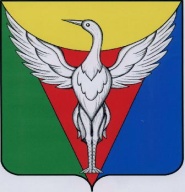 АДМИНИСТРАЦИЯ МЯКОНЬКСКОГО СЕЛЬСКОГОПОСЕЛЕНИЯ ОКТЯБРЬСКОГО МУНИЦИПАЛЬНОГО РАЙОНА ЧЕЛЯБИНСКОЙ ОБЛАСТИПОСТАНОВЛЕНИЕ Челябинская область Октябрьский район 457158 с. Мяконьки, ул. Советская, 15.тел. 8(35158)37-3-39 admmykonki1@mail.ruОКПО 04269696, ОГРН 1027401823558, ИНН 7437001008, КПП 743001001От 00.002023г. № Об утверждении Перечняавтомобильных дорог общегопользования местного значенияМяконькского сельского поселения      Руководствуясь ст.14 Федерального закона от 06.10.2003 № 131-ФЗ «Об общих принципах организации местного самоуправления в Российской Федерации», в соответствии со ст.13 Федерального закона от 08.11.2007 № 257- ФЗ «Об автомобильных дорогах и дорожной деятельности в Российской Федерации и о внесении изменений в отдельные законодательные акты Российской Федерации»:      1. Утвердить Перечень автомобильных дорог общего пользования местного значения Мяконькского сельского поселения согласно приложению.      2. Контроль за исполнением настоящего постановления оставляю за собой. Глава сельского поселения:                           Е.М. Мотовилов                                                                                                                             Приложение № 1                                                                                                             к постановлению от           №                                                                     Перечень автомобильных дорог общего пользования,                                                                  местного значения Мяконькского сельского поселения№ п/пНаименование объекта Протяженность            (м)Площадь       (м2)покрытие1с. Мяконьки ,ул. Озерная11939462щебеночное2с. Мяконьки, ул. Мира111938щебеночное3с. Мяконьки, ул. Чапаева43284щебеночное4с. Мяконьки, ул. Объездная5044560грунтовые5с. Мяконьки, ул. Объездная4704255грунтовые6с. Мяконьки, ул. Объездная6445889грунтовые7с. Мяконьки, ул. Озерная110700щебеночное8с. Мяконьки, переулок Восточный98587грунтовые9Мяконьки1521368грунтовый10Мяконьки71413грунтовые11Журавлиное40619грунтовые12Журавлиное1271159грунтовые13с. Мяконьки, ул. Молодежная4003191а/бетонное14с. Мяконьки, ул. Советская10248162а/бетонное15с. Мяконьки, ул. Озерная2922142щебеночное16с. Мяконьки, ул. Первомайская1621214щебеночное17с. Мяконьки, ул. Мира7546030щебеночное18с. Мяконьки, ул. Чапаева6264126щебеночное19д. Журавлиное, ул. Октябрьская11368062а/бетонное20д. Журавлиное, ул. Советская11387403а/бетонное21д. Журавлиное, ул. 8 Марта4332806а/бетонное22с. Мяконьки, переулок Северный124620грунтовое23с. Мяконьки, переулок Сельский120559грунтовое24с. Мяконьки, ул. Мира2281797грунтовое25с. Мяконьки, переулок Южный87492грунтовые26с. Мяконьки, переулок Центральный122556грунтовое27с. Мяконьки, ул. Первомайская1871338щебеночное28с. Мяконьки, переулок Клубный89374грунтовое29с. Мяконьки, переулок Клубный5,240грунтовое30д. Журавлиное, ул. 8 Марта2461760переходное